Персональные данные выпускника: 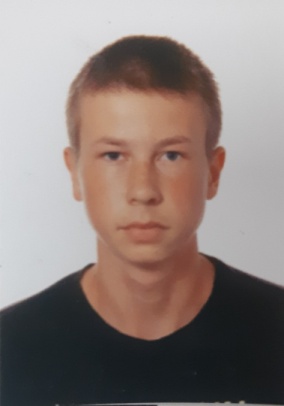 Ф.И.О: Кокорин Андрей Викторович Дата рождения: 13.12.2001 г.Свердловская область, г. БогдановичТелефон: 8-922-199-38-72Учебное заведение:ГАБОУ СО «Богдановичский политехникум»Специальность: "Монтаж, техническое обслуживание  и ремонт промышленного оборудования (по отраслям)"Квалификация: МеханикТип деятельности, которым вы хотели бы заниматься:РуководительХобби: Играть в футболЖизненное кредо: Уметь адекватно реагировать на изменчивость мира.Дополнительные сведения:Люблю саморазвиваться, делать свою жизнь ярче и красивее.Имею водительское удостоверение по категориям В, В1, М.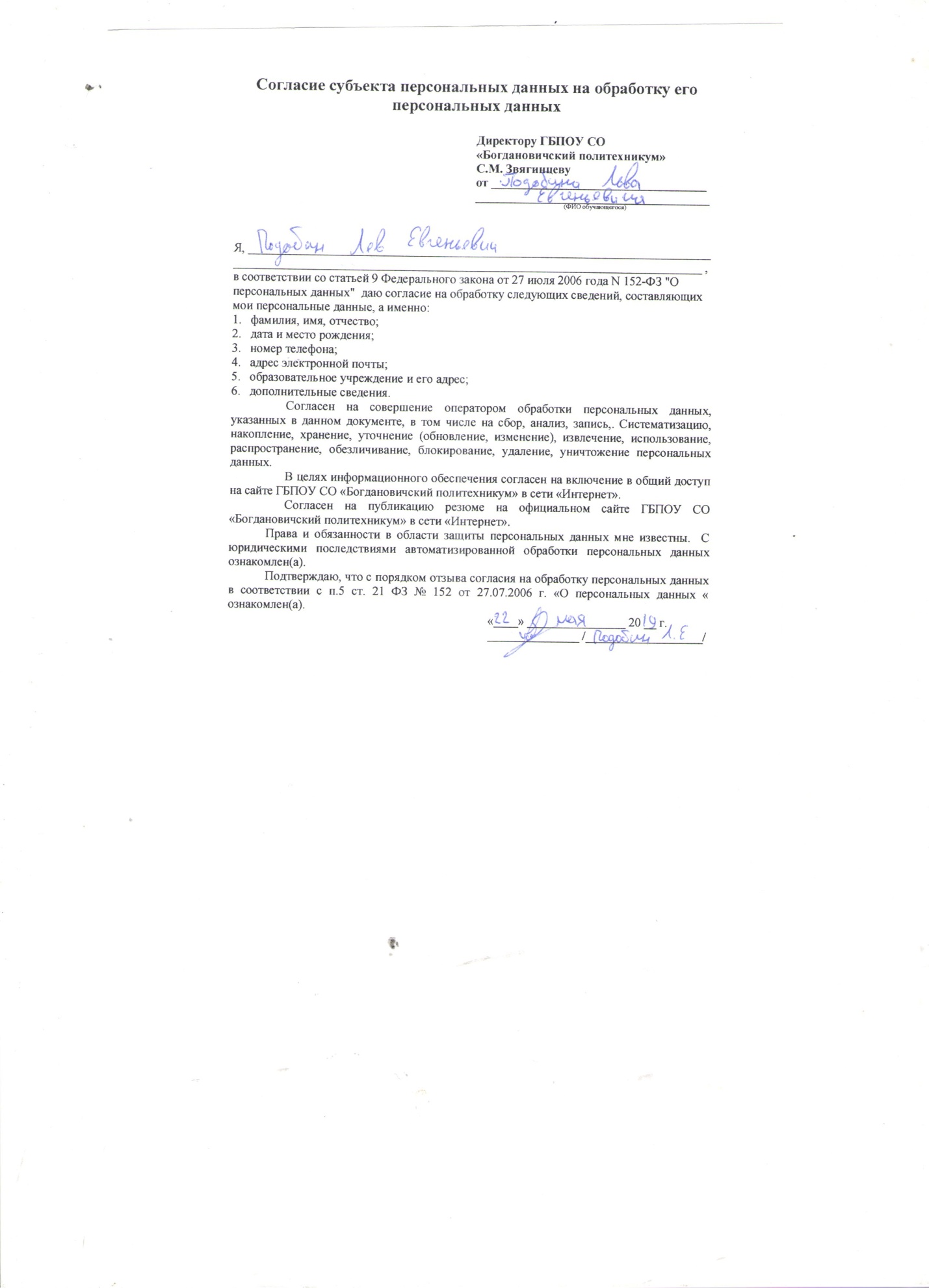 